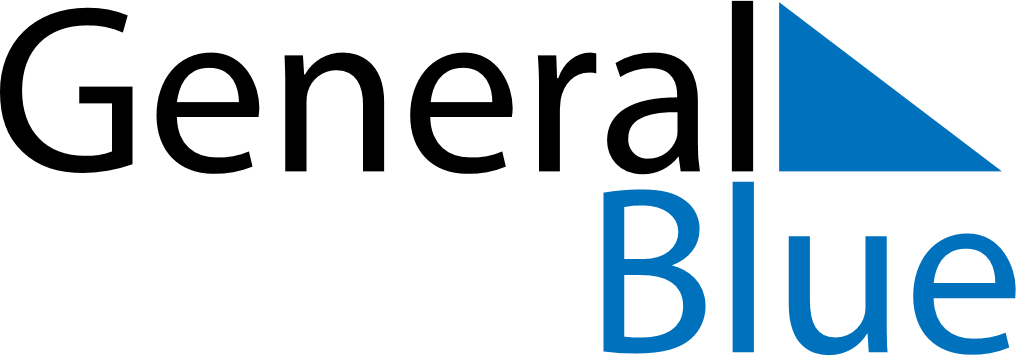 August 2024August 2024August 2024August 2024August 2024August 2024Khotsimsk, Mogilev, BelarusKhotsimsk, Mogilev, BelarusKhotsimsk, Mogilev, BelarusKhotsimsk, Mogilev, BelarusKhotsimsk, Mogilev, BelarusKhotsimsk, Mogilev, BelarusSunday Monday Tuesday Wednesday Thursday Friday Saturday 1 2 3 Sunrise: 5:06 AM Sunset: 8:46 PM Daylight: 15 hours and 39 minutes. Sunrise: 5:07 AM Sunset: 8:44 PM Daylight: 15 hours and 36 minutes. Sunrise: 5:09 AM Sunset: 8:42 PM Daylight: 15 hours and 33 minutes. 4 5 6 7 8 9 10 Sunrise: 5:11 AM Sunset: 8:40 PM Daylight: 15 hours and 29 minutes. Sunrise: 5:12 AM Sunset: 8:38 PM Daylight: 15 hours and 26 minutes. Sunrise: 5:14 AM Sunset: 8:36 PM Daylight: 15 hours and 22 minutes. Sunrise: 5:16 AM Sunset: 8:34 PM Daylight: 15 hours and 18 minutes. Sunrise: 5:17 AM Sunset: 8:32 PM Daylight: 15 hours and 15 minutes. Sunrise: 5:19 AM Sunset: 8:30 PM Daylight: 15 hours and 11 minutes. Sunrise: 5:21 AM Sunset: 8:28 PM Daylight: 15 hours and 7 minutes. 11 12 13 14 15 16 17 Sunrise: 5:22 AM Sunset: 8:26 PM Daylight: 15 hours and 3 minutes. Sunrise: 5:24 AM Sunset: 8:24 PM Daylight: 15 hours and 0 minutes. Sunrise: 5:26 AM Sunset: 8:22 PM Daylight: 14 hours and 56 minutes. Sunrise: 5:28 AM Sunset: 8:20 PM Daylight: 14 hours and 52 minutes. Sunrise: 5:29 AM Sunset: 8:18 PM Daylight: 14 hours and 48 minutes. Sunrise: 5:31 AM Sunset: 8:16 PM Daylight: 14 hours and 44 minutes. Sunrise: 5:33 AM Sunset: 8:14 PM Daylight: 14 hours and 40 minutes. 18 19 20 21 22 23 24 Sunrise: 5:35 AM Sunset: 8:12 PM Daylight: 14 hours and 37 minutes. Sunrise: 5:36 AM Sunset: 8:09 PM Daylight: 14 hours and 33 minutes. Sunrise: 5:38 AM Sunset: 8:07 PM Daylight: 14 hours and 29 minutes. Sunrise: 5:40 AM Sunset: 8:05 PM Daylight: 14 hours and 25 minutes. Sunrise: 5:41 AM Sunset: 8:03 PM Daylight: 14 hours and 21 minutes. Sunrise: 5:43 AM Sunset: 8:00 PM Daylight: 14 hours and 17 minutes. Sunrise: 5:45 AM Sunset: 7:58 PM Daylight: 14 hours and 13 minutes. 25 26 27 28 29 30 31 Sunrise: 5:47 AM Sunset: 7:56 PM Daylight: 14 hours and 9 minutes. Sunrise: 5:48 AM Sunset: 7:54 PM Daylight: 14 hours and 5 minutes. Sunrise: 5:50 AM Sunset: 7:51 PM Daylight: 14 hours and 1 minute. Sunrise: 5:52 AM Sunset: 7:49 PM Daylight: 13 hours and 57 minutes. Sunrise: 5:54 AM Sunset: 7:47 PM Daylight: 13 hours and 53 minutes. Sunrise: 5:55 AM Sunset: 7:44 PM Daylight: 13 hours and 48 minutes. Sunrise: 5:57 AM Sunset: 7:42 PM Daylight: 13 hours and 44 minutes. 